SLUNÍČKOVÝ ŠLAPÁČEK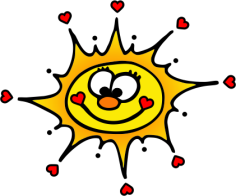 KDY:   26.5. 2018 (sobota) KAM:   Dolánky u Turnova (vlakem z hl. nádraží MB)ODJEZD Z MB: PROGRAM: 
http://www.muzeum-turnov.cz/dlaskuv-statek/
http://www.dumprirody.cz/ceskyraj/Dlaskův statek – Májová slavnost řemesel, hudby a divadla
Vstupné: dospělí 60,- / senioři 40,- / děti, studenti 30,- KčDům přírody Českého ráje – interaktivní expozice 
(jiný pohled na přírodu a krajinu kolem nás)
Vstupné: viz webové stránkyProcházka podél Jizery k občerstvení u Zrcadlové kozy 
(hřiště pro děti, Zoo koutek, nafukovací trampolína, občerstvení)ZPĚT: Zájemci svým podpisem souhlasí s účastí.
(k podpisu doplňte počet účastníků výletu)Mladá Boleslav Turnov Dolánky8:349:319:35DolánkyMalá SkálaMladá Boleslav13:2514:2615:15DolánkyTurnovMladá Boleslav16:2116:4417:15